บันทึกข้อความ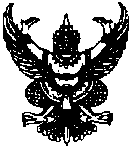       ส่วนราชการ     โรงเรียนเชียงแสนวิทยาคม  ตำบลเวียง  อำเภอเชียงแสน   จังหวัดเชียงราย      ที่...................   วันที่...............เดือน.....................พ.ศ. ................เรื่อง   .............................................................................................................................................................สิ่งที่ส่งมาด้วย  ............................................................................................................................................... เรียน   ผู้อำนวยการโรงเรียนเชียงแสนวิทยาคม	     ด้วยกลุ่มสาระการเรียนรู้/กลุ่มงาน ................................................................... ได้จัดทำโครงการ/กิจกรรม...................ตามแผนปฏิบัติการประจำปี .............. และได้รับจัดสรรงบประมาณในส่วนการจัดซื้อวัสดุ/ครุภัณฑ์เป็นจำนวนเงิน .................. บาท นั้น เนื่องด้วยโครงการ/กิจกรรม.........................................ได้มีการปรับเปลี่ยนรูปแบบโครงการ/กิจกรรม..............................................เนื่องจาก......................................................................................................................................................................ให้มีความสอดคล้องกับการจัดการเรียนการสอนและบริบทการดำเนินงาน ในการนี้กลุ่มสาระการเรียนรู้/กลุ่มงาน .............................................................. ใคร่ขออนุมัติเปลี่ยนแปลงรายการวัสดุบางรายการจากเดิมในแผนปฏิบัติการตามรายการวัสดุดังแนบ		จึงเรียนมาเพื่อโปรดพิจารณาอนุมัติ			 	ลงชื่อ.............................................                                    	(..................................)     		              	        ตำแหน่ง.......................................................ความคิดเห็นหัวหน้ากลุ่มนโยบายและแผนงาน.........................................................................................................................................................................ความคิดเห็นรองผู้อำนวยการโรงเรียนเชียงแสนวิทยาคม.........................................................................................................................................................................ความคิดเห็นผู้อำนวยการโรงเรียนเชียงแสนวิทยาคม.........................................................................................................................................................................